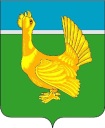 Администрация Верхнекетского районаПОСТАНОВЛЕНИЕВ соответствии со статьёй 7 Федерального закона от 06.10.2003 № 131-ФЗ «Об общих принципах организации местного самоуправления в Российской Федерации» постановляю:1.Признать утратившими силу постановления Администрации Верхнекетского района:1) от 06.10.2015 № 826 «О размере вреда, причиняемого тяжеловесными транспортными средствами при движении по автомобильным дорогам местного значения вне границ населённых пунктов в границах Верхнекетского района»;2) от 19.11.2015 № 968 «О внесении дополнений в постановление Администрации Верхнекетского района от 06.10.2015 № 826»;3) от 08.12.2021 № 1062 «О внесении изменений в постановление Администрации Верхнекетского района от 06.10.2015 № 826 «О размере вреда, причиняемого тяжеловесными транспортными средствами при движении по автомобильным дорогам местного значения вне границ населённых пунктов в границах Верхнекетского района».3. Настоящее постановление опубликовать в информационном вестнике Верхнекетского района «Территория», разместить на официальном сайте Администрации Верхнекетского района, настоящее постановление вступает в силу со дня его официального опубликования, но не ранее 01 марта 2024 года. 4. Контроль за исполнением настоящего постановления возложить на  заместителя Главы Верхнекетского района по экономике и инвестиционной политике.И.о. Главы Верхнекетского района                                                                Л.А.Досужева01 марта 2024 г.р.п. Белый ЯрВерхнекетского района Томской области                       № 191О признании утратившими силу постановлений Администрации Верхнекетского района от 06.10.2015 № 826«О размере вреда, причиняемого тяжеловесными транспортными средствами при движении по автомобильным дорогам местного значения вне границ населённых пунктов в границах Верхнекетского района», от 19.11.2015 № 968 «О внесении дополнений в постановление Администрации Верхнекетского района от 06.10.2015 № 826», от 08.12.2021 № 1062«О внесении изменений в постановление Администрации Верхнекетского района от 06.10.2015 №826 «О размере вреда, причиняемого тяжеловесными транспортными средствами при движении по автомобильным дорогам местного значения вне границ населённых пунктов в границах Верхнекетского района».